Je révise	S2 R1	CM1O r t h o g r a p h eSa petite lapine adorera jouer dans le potager.Une tigresse adorable a été adoptée par un Indien.G r a m m a i r eColorie chaq ue groupe selon les couleurs suivantes :Complément d e phrase en vertverbe en rougeSujet en jauneN u m é r a t i o nEcris les nombres en chiffres.Dix-neuf-mille-six-cents  :  	Vingt-cinq-mille-cinquante  :  	Cent-trente-neuf-mille-un  :  	Deux-cent-mille-trente-quatre  :  	Quatre-vingt-trois-mille  :  	Soixante-seize-mille-cent  :  	Huit-mille-cent-quarante  :  	Sept-cent-trente-mille-vingt :  	Co n j u g a is o nNous march sur  un sentier botanique. JeM e s u r e🕰regard les plantes de près. Les feuilles pouss très rapidement. Vous pens connaître toutes les essences. La planche de classification rassembl de nombreuses espèces.Tu observ attentivement les formes et la position de chaque feuille. Tu progress vite.2 H = 	min 	H = 240 min1 H 20 = 	min 	H 	min = 90 min5 min = 	s 	min = 180 s10 min = 	s 	min 	s = 95 s2 j = 	h = 	min = 	s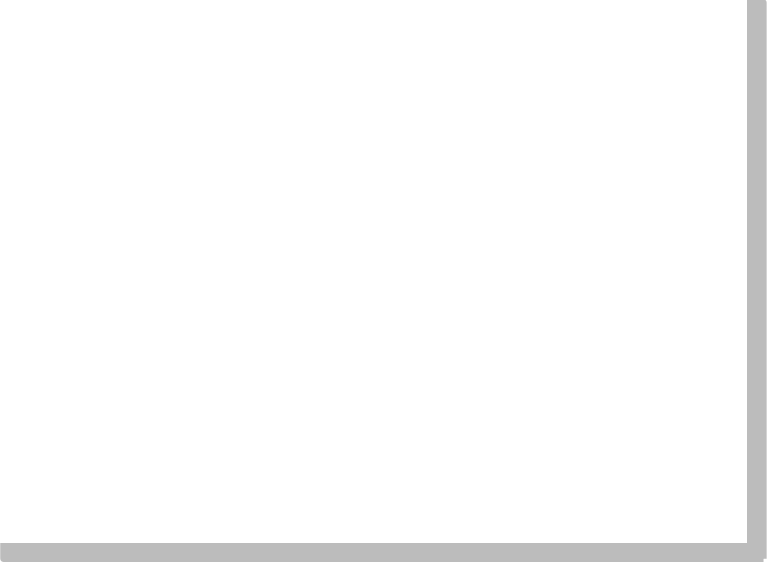 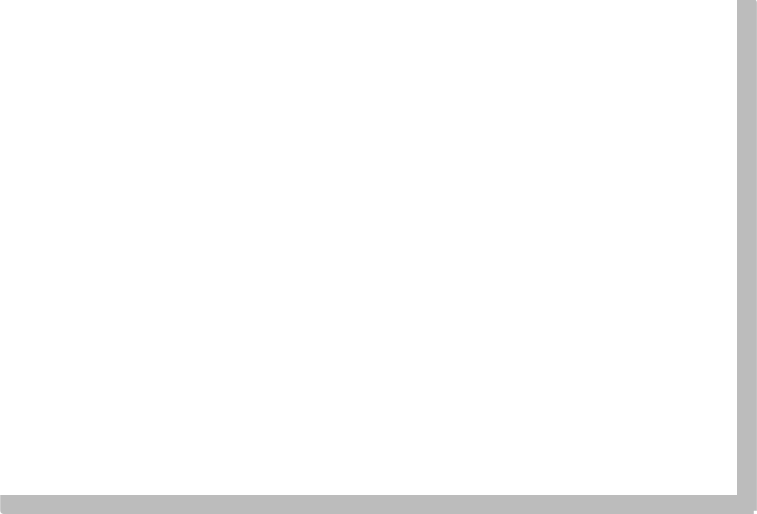 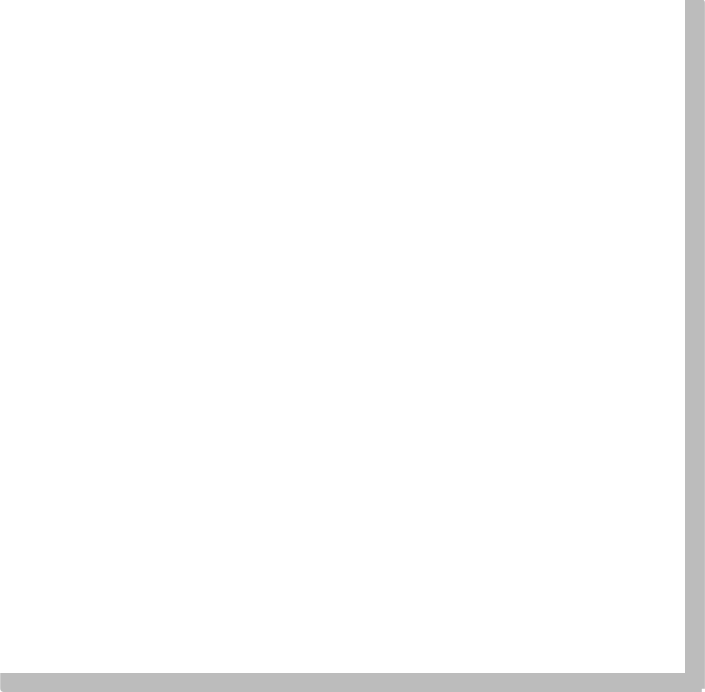 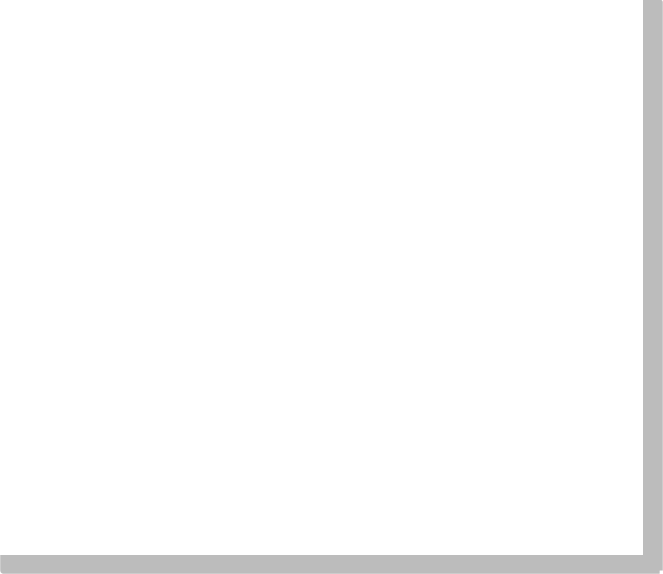 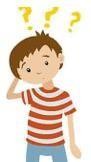 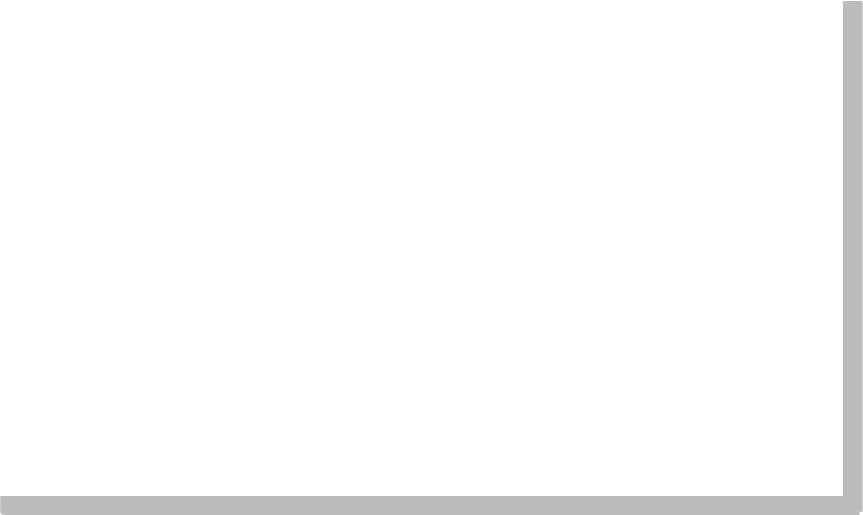 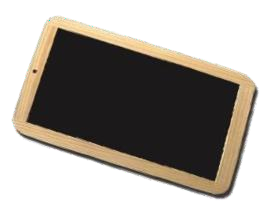 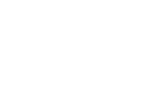 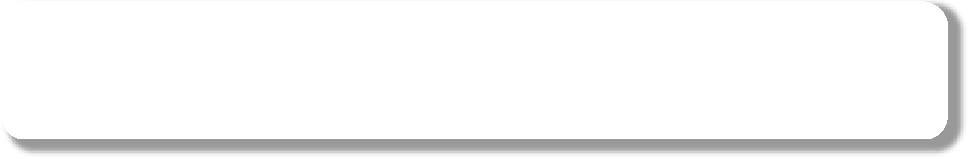 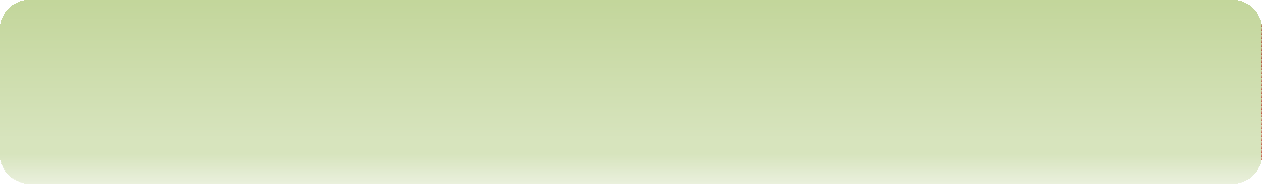 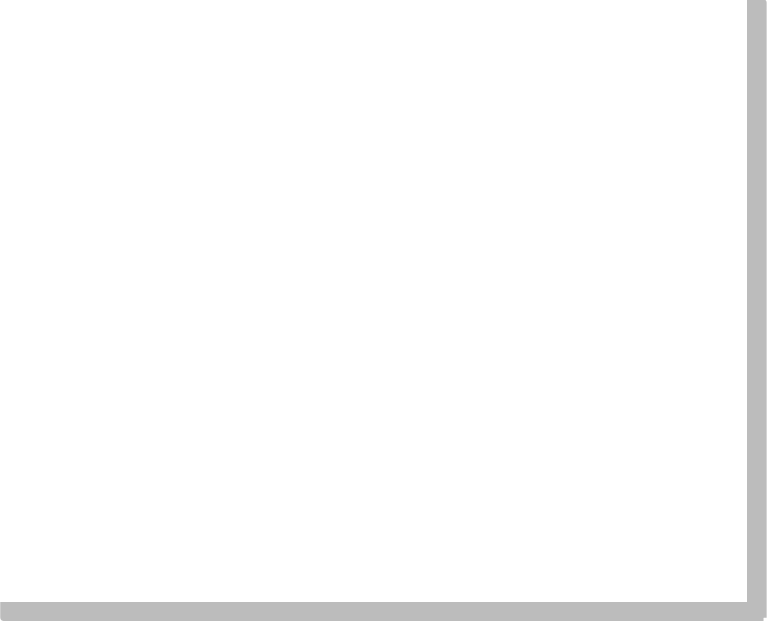 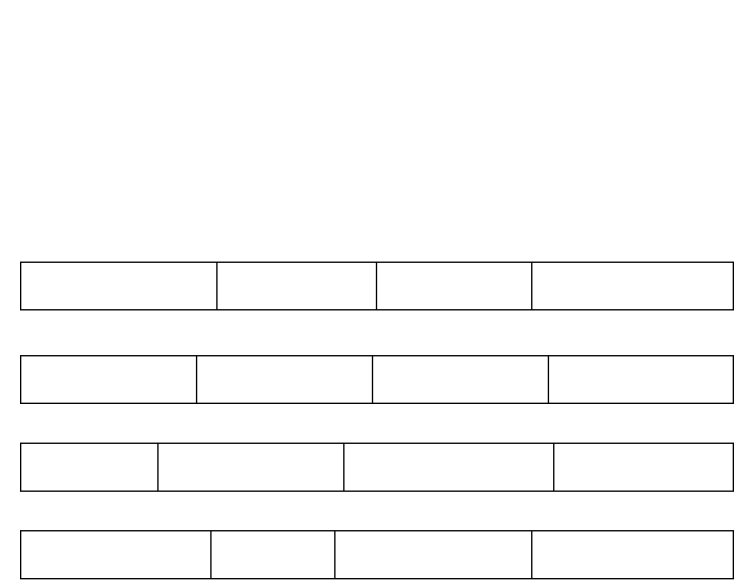 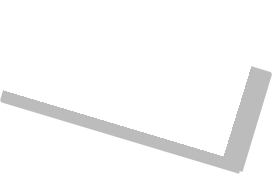 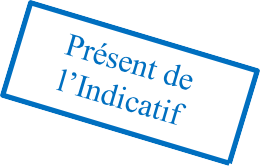 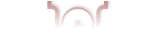 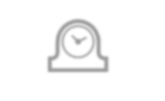 1 j 10 h = 	h = 	min = 	sJe lisSara souhaite aller voir un film au cinéma avec sa sœur Maëlle.Elles hésitent entre trois films :Tad et le secret du Roi Midas qui dure 1 h 25,Fantastic Mr Fox qui dure 86 min,Volt, star malgré lui d’une durée de 96 min.Les films commencent respectivement à 20H30, à 20H35 et à 20H40 et il leur faut 15 min pour se rendre à pied au cinéma.Leur maman propose de venir les chercher, mais elle ne peut pas les chercher après 22H00.Classe ces trois films du plus court au plus long, après les avoir convertis en H et min.a)		 b)c)	 	Quel(s) film(s) peuvent-elles regarder si elles souhaitent que leur maman vienne les chercher ?Si elles regardent Volt et souhaitent rentrer à pied, à quelle heure arriveront- elles à la maison ?Il sera _ 	H 	.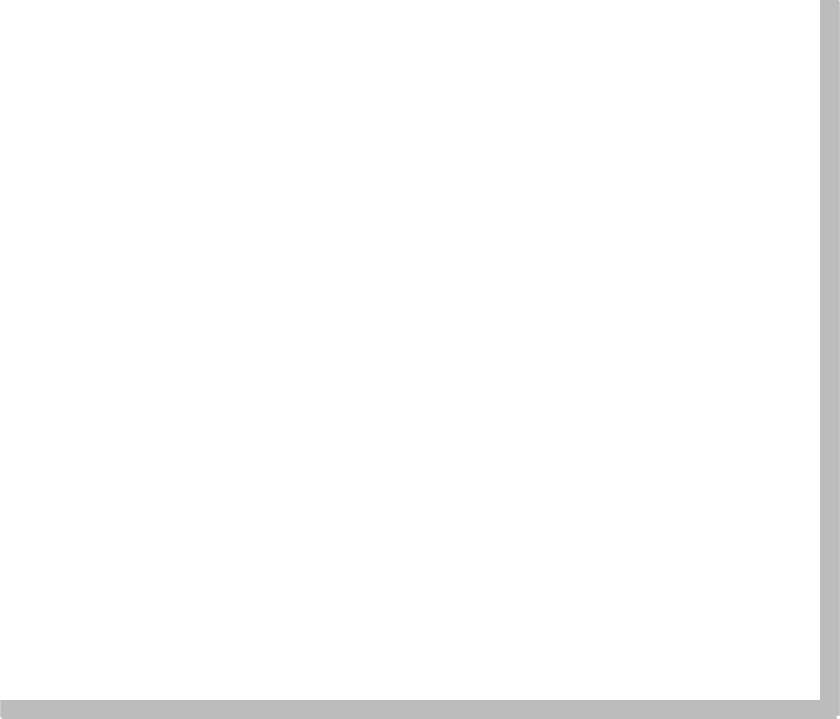 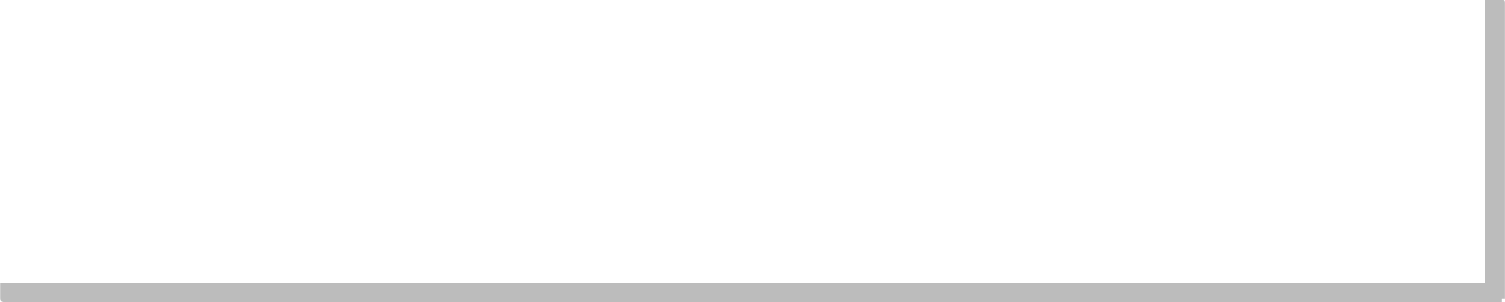 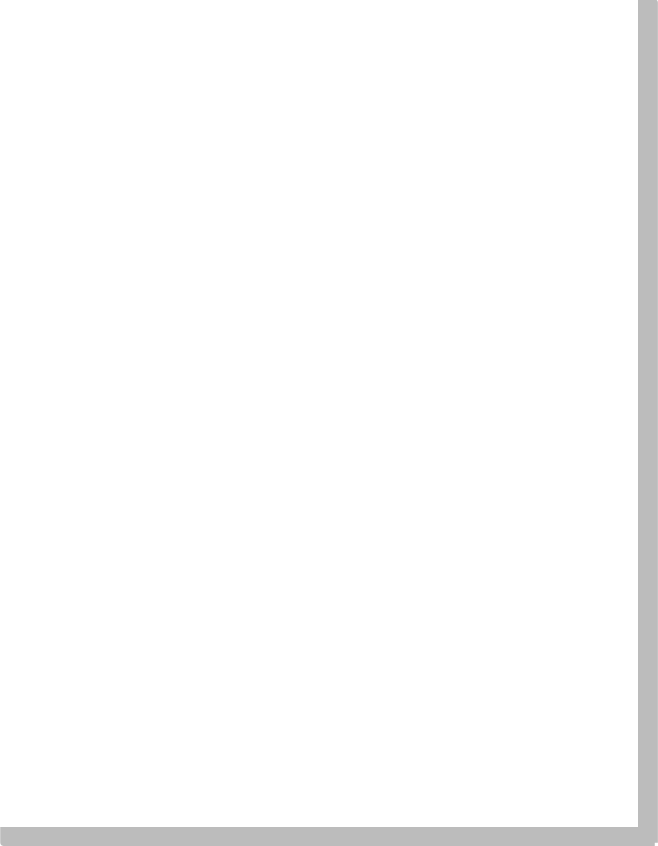 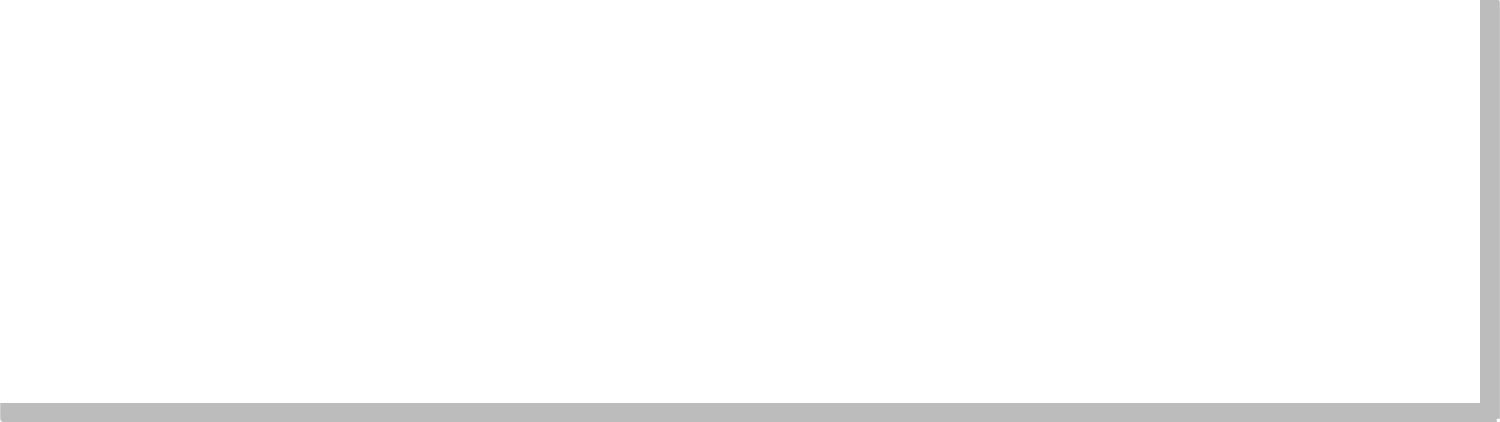 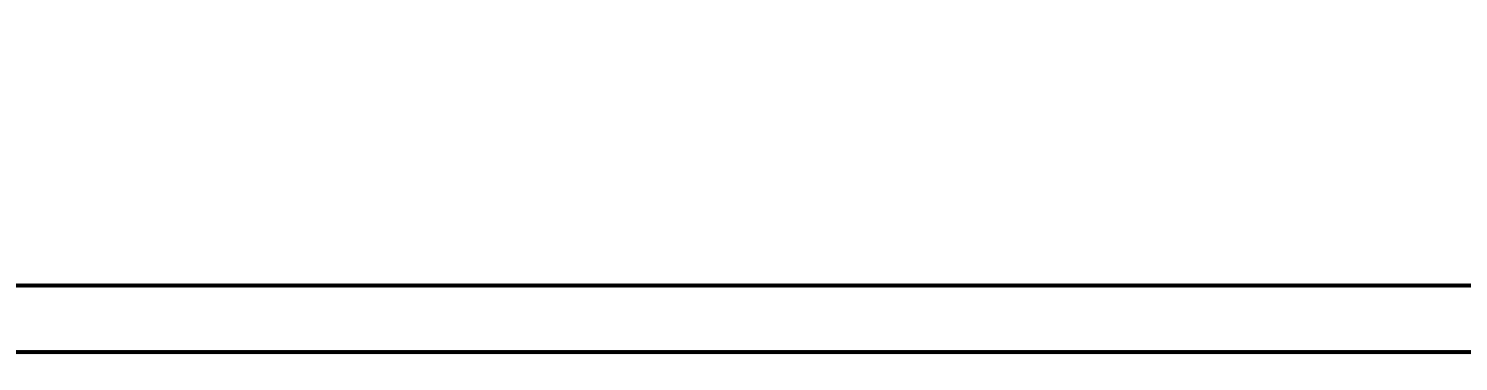 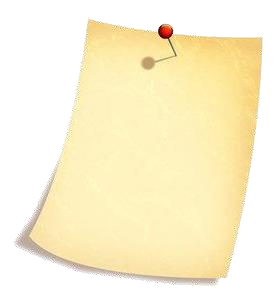 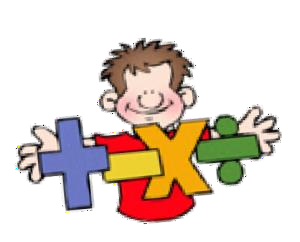 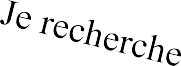 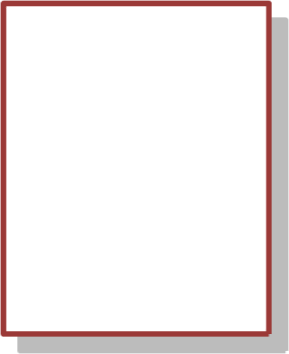 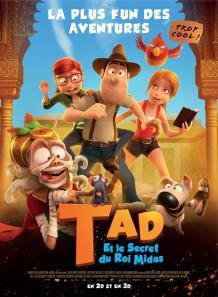 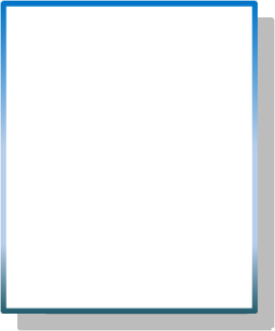 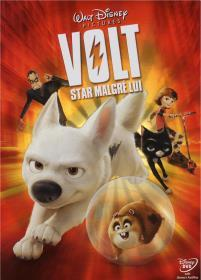 Dans ce texte :Relève un nom féminin singulier :  	Relève un adverbe :  	Relève un complément de phrase de lieu :  	Quel genre de f i lms souhaitent-elles aller vo i r ?(Réponds en rédigeant  une phrase complète.)   	Sara adore les f i lms d’ explorateur, quel va être son choix ? Explique.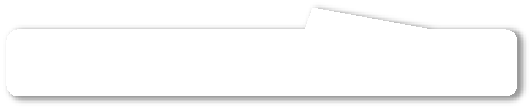 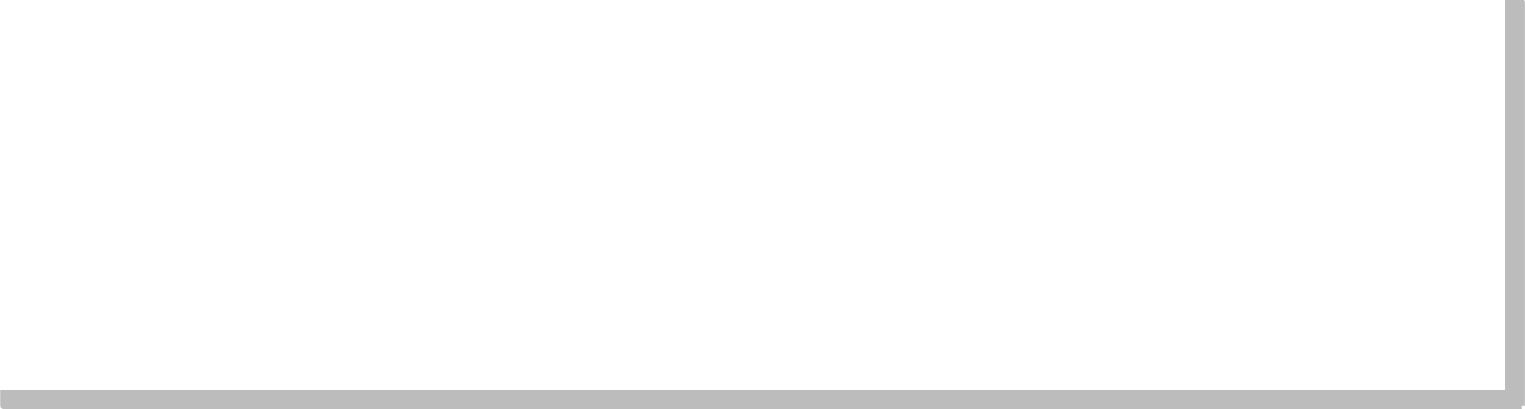 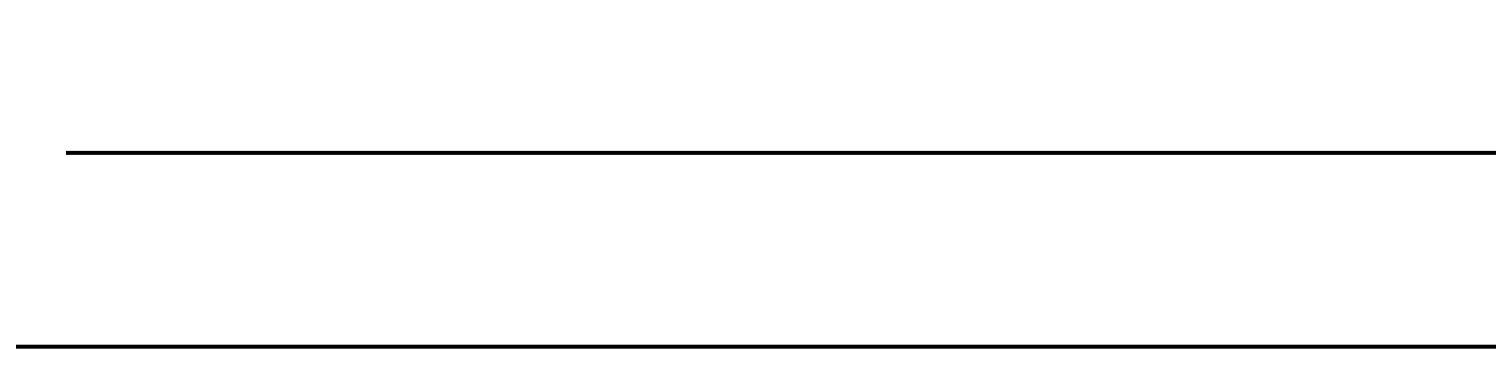 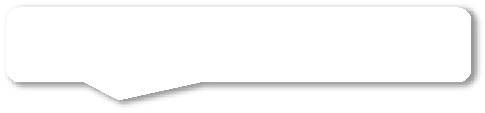 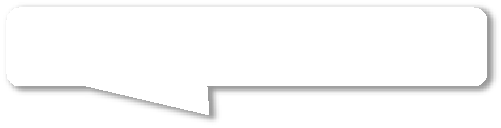 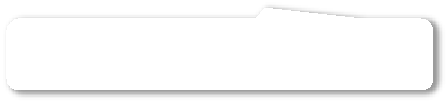 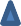 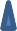 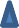 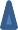 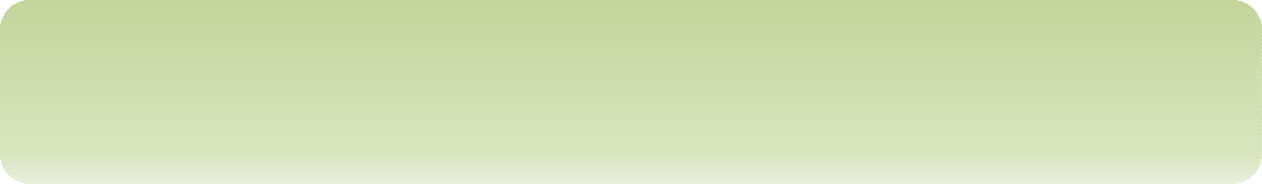 O r t h o g r a p h e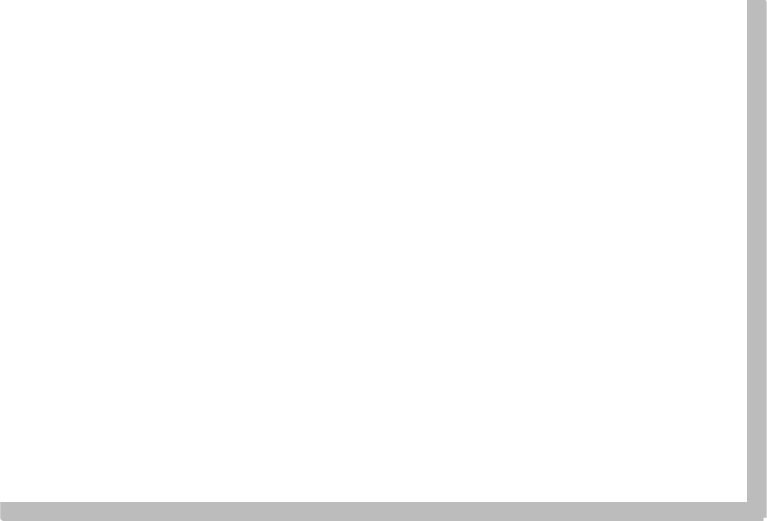 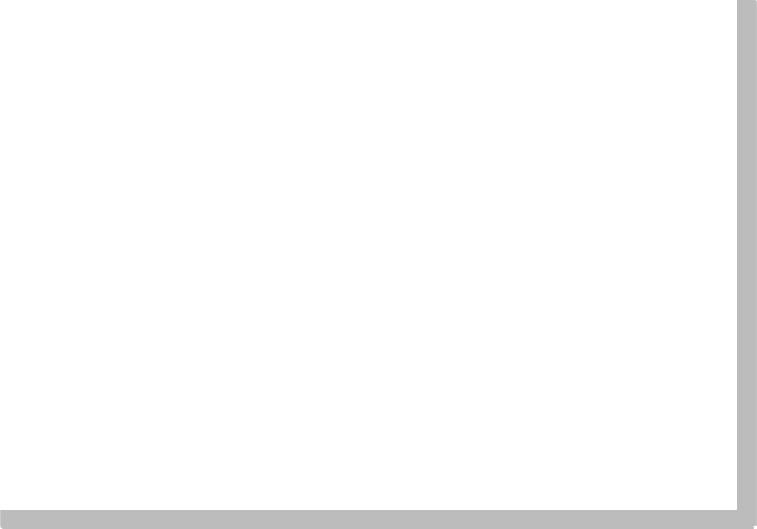 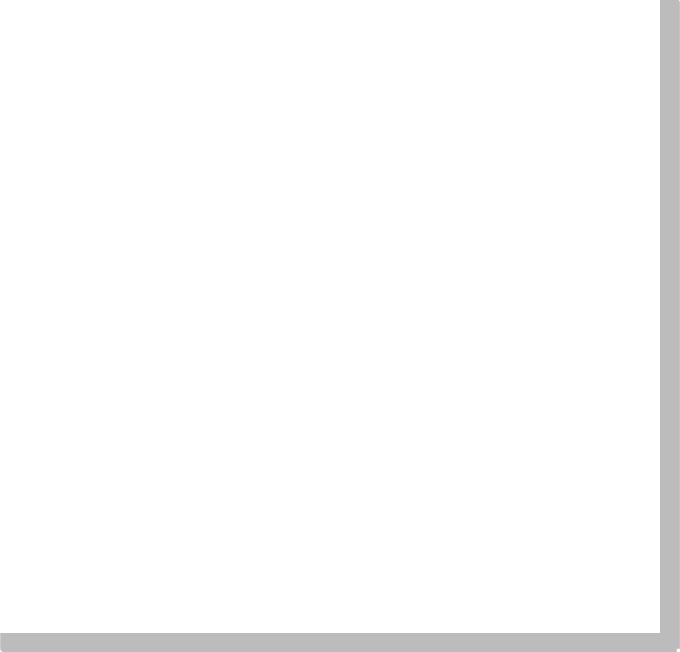 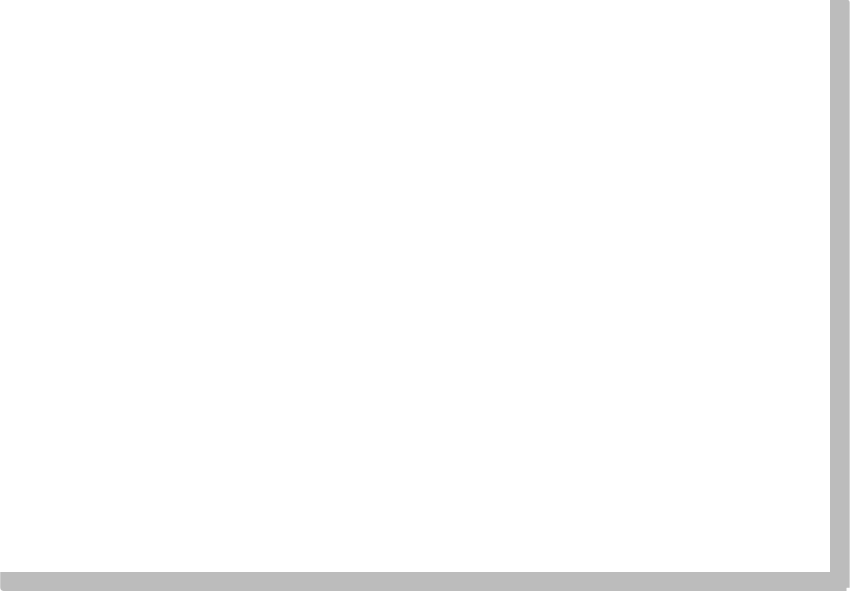 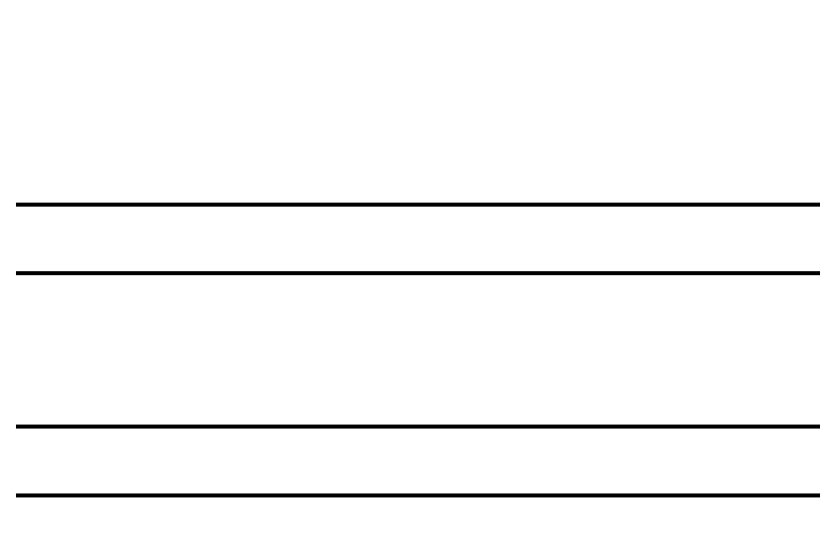 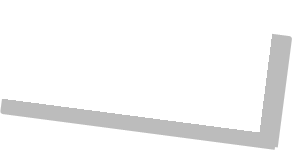 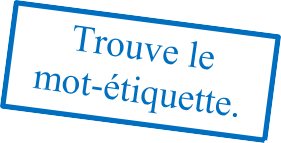 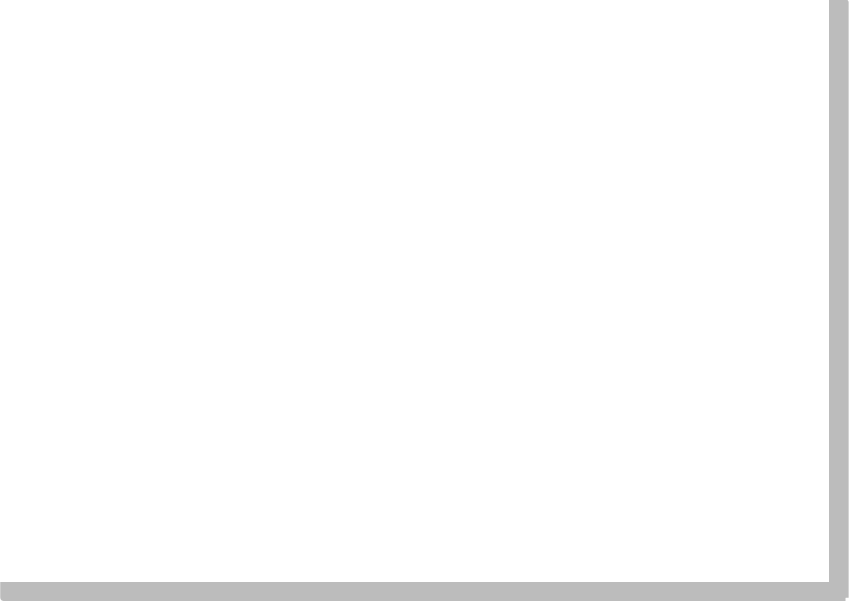 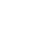 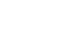 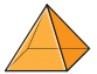 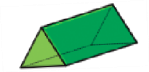 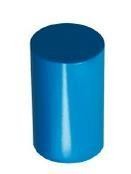 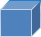 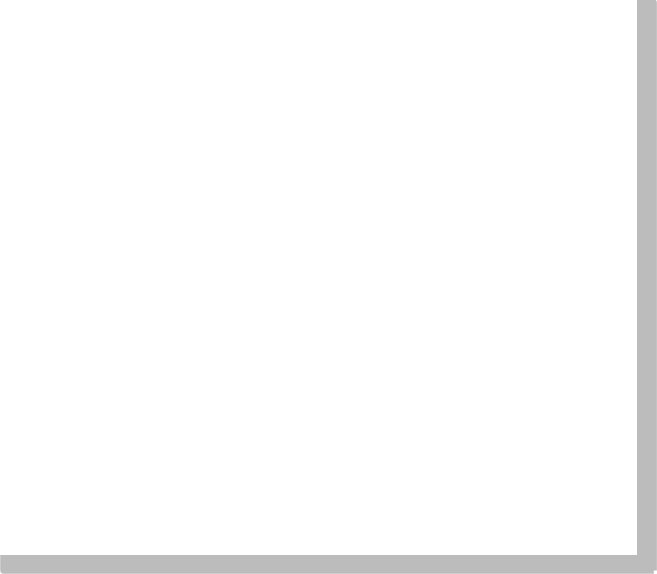 Des élèves 	préparé le spectaclede fin d’année. Ils 	monté une pièce de théâtre et 	répété des chants. 	pense qu’ils  	 passé beaucoup de temps en répétitions etest impatient de voir le résultat de ce travail. apprécie l’énergie qu’ils 	dépensé dans cette préparation. 	les félicite pour cette préparation.G r a m m a i r eTransforme cesphrases en phrasesnégatives.Les voisins ont vu quelqu’un dans le jardin.Je prends toujours une salade en entrée.V o c a b u l a i r emouche ; coccinelle ; abeille:  	voiture ; tramway ; train :  	pince ; tournevis ; marteau:  	Sommets :   			 Arêtes :   		 Faces :  	G é o m é t r i e	 	Sommets :Arêtes :   		 Faces :  	France ; Italie ; Pologne:  	poireau ; carotte ;endive :  	maçon ; fleuriste ; avocat:  	C’est une 	.Sommets :   			 Arêtes :   		 Faces :  	C’est un 	.C’est un 	.Sommets :   			 Arêtes :   		 Faces :  	C’est un 	.Je lisBernie a rangé des boîtes de conservesurSUPERMIAMCombien de boîtes de conserve Gaétan a-t- il sorties du camion ?Gaétan a sorti 	boîtes de conserve.Combien de paquets de gâteaux a-t-illes  rayons  du	supermarché	dans lequel travaille.ellelivrés ?Il a livré 	paquets de gâteaux.Mardi, 2 jours avant, Gaétan, le livreur a apporté des cartons contenant 30 boîtes de conserve par carton.Il aégalement livré des caisses de 20 paquets de gâteaux par caisse.Gaétan a ainsi sorti 5 cartons de boîtes de conserve et 10 caisses de paquets de gâteaux de son camion en dehors des paquets d’eau, des caisses de lessives et de produits d’entretien.S’il y a 24 gâteaux par paquet,combien cela représente de gâteaux ?Il y a 	gâteaux en tout.Chaque paquet de gâteaux coûtant 2 €,quel est le montant de la commande ?L’ensemble des paquets de gâteaux revient à 	€.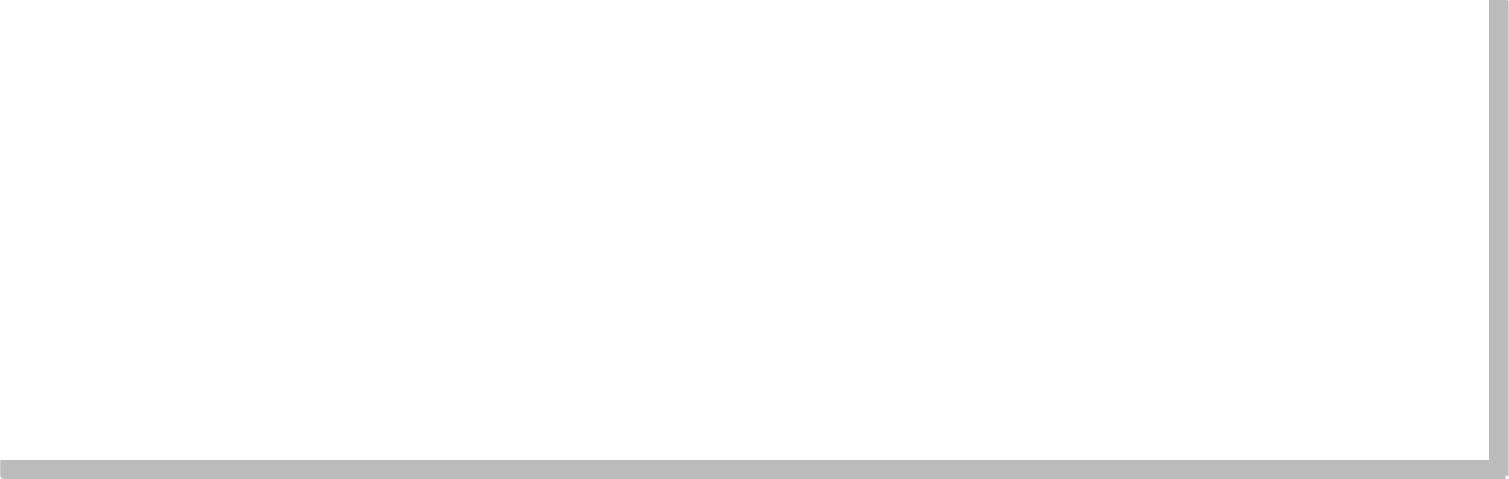 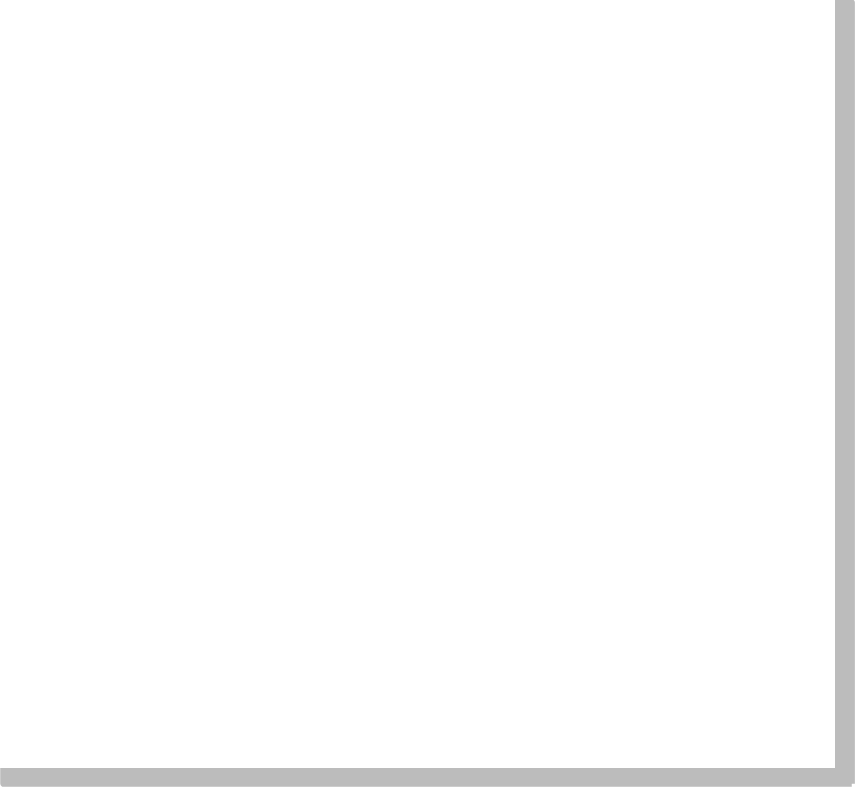 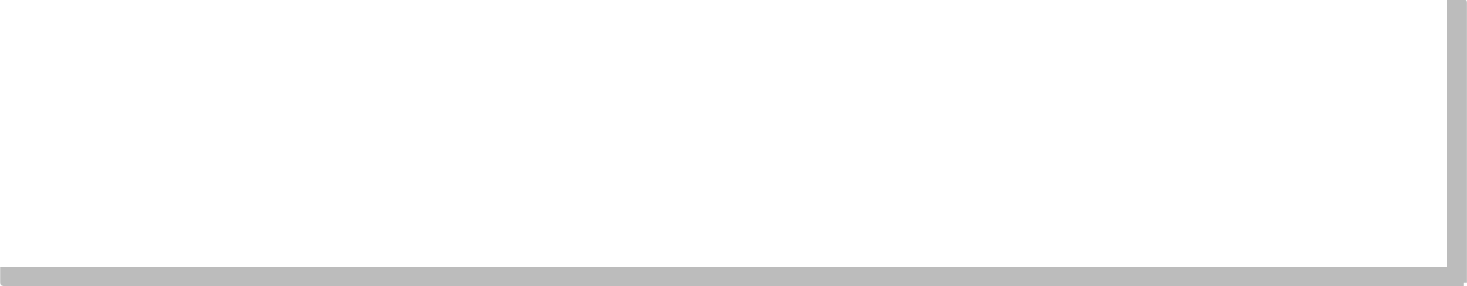 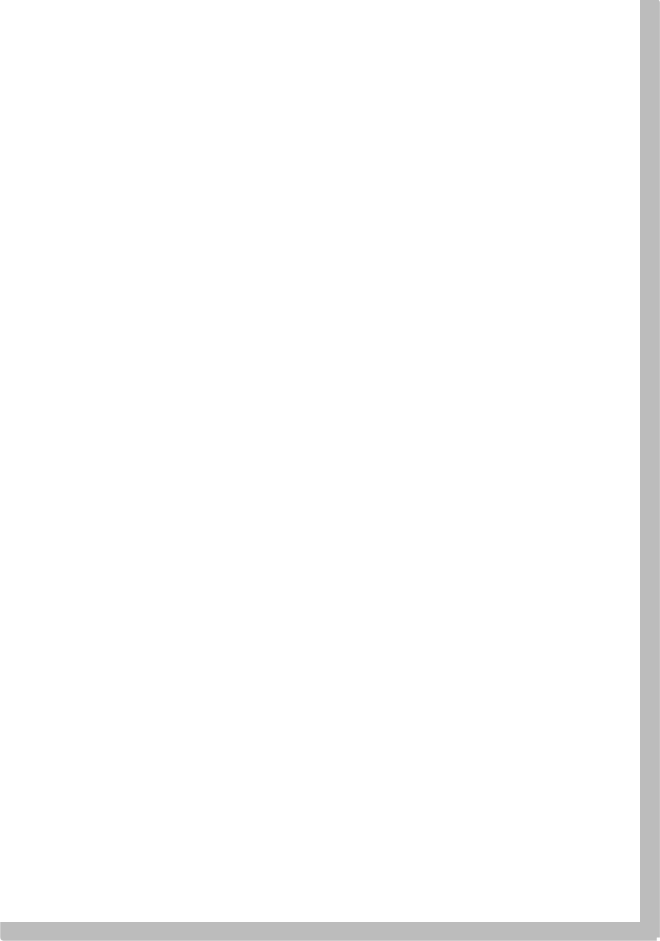 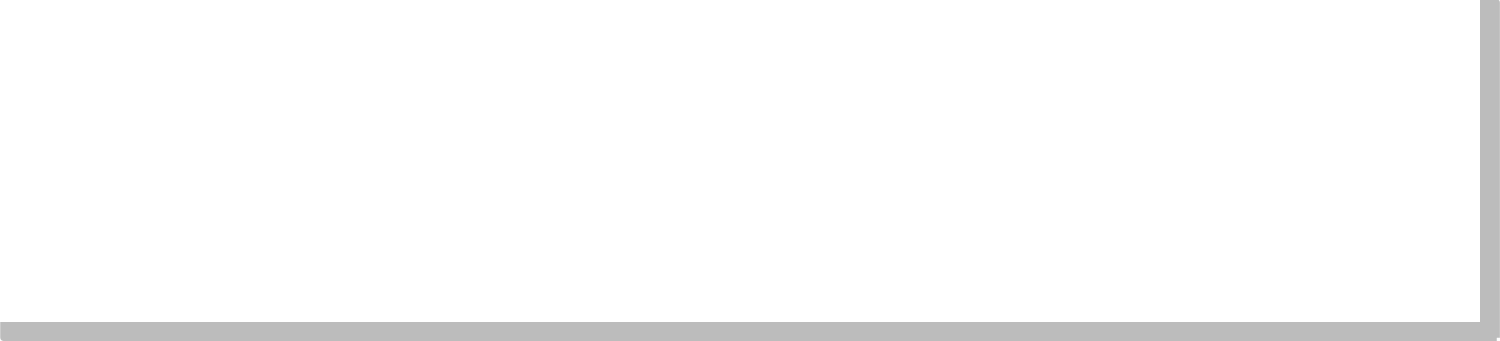 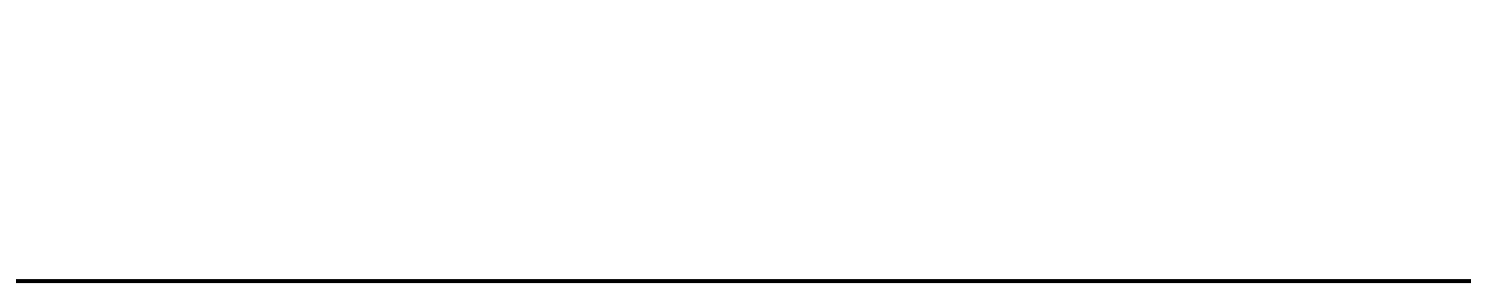 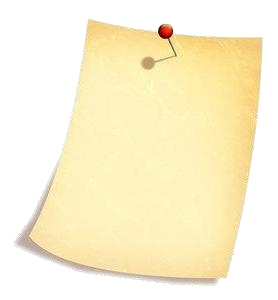 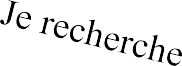 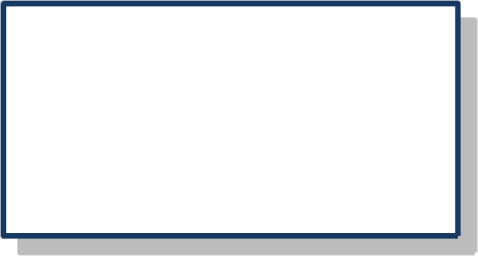 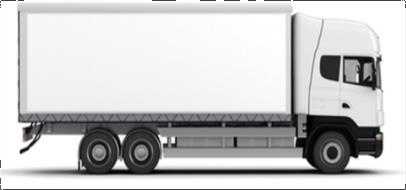 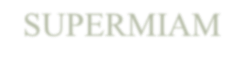 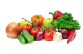 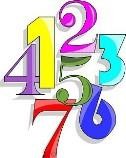 Dans ce texte :Relève un nom masculin pluriel :  	Relève un complément du nom :  	Relève un adverbe :  	Quel est le métier de Gaétan ?(Réponds en rédigeant  une phrase complète.)   	Quand Bernie a-t-elle rangé les marchandises ?En ce moment,nos voisinslisenténormément.La chèvrebroutel’herbetranquillement.Les rosess’épanouissentharmonieusementdans le jardin.Là-bas,l’écureuilgrimpesur la branche.